											05 februari 2019Best ouder,Zoals aangekondigd in ons schrijven voor de kerstvakantie wensen we jullie, als ouder, te bevragen over de werking van onze communicatie. Dit tussen de ouders en de school. Het is de bedoeling dat we hieruit leren en stappen zetten om de werking te verbeteren of dit te duiden naar jullie toe. We vinden het tevens belangrijk om dit niet anoniem te laten verlopen omdat we – bij onduidelijkheden of vragen – steeds willen in communicatie treden. Na verwerking koppelen we de resultaten en/of de aanpassingen terug naar jullie.Tot slot vinden we het oudercontact het ideale moment om deze bevraging te overlopen. Ouders, die wegens omstandighden niet kunnen aanwezig zijn, mogen deze nadien ingevuld bezorgen aan de school.Je kan – bij elke vraag - een ‘kruisje’ plaatsen in het gewenste vak : Erg ontevreden, niet tevreden, tevreden, zeer tevreden, niet van toepassing Na elke vraag is er ruimte om een bedenking, een verduidelijking,… neer te pennen. Dit helpt ons beslist verder.Alvast bedankt voor de verstrekte info.Vriendelijks,Jan De Wit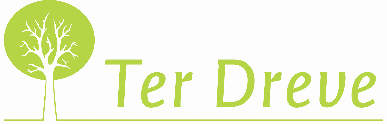 Buitengewoon basisonderwijs type 2 voor kinderen met verstandelijke beperkingen en autismespectrumstoornissen.Naam ouder:
Naam ouder:
Naam ouder:
Naam ouder:
Naam ouder:
Naam ouder:
Naam ouder:
Klas: 
Klas: 
Klas: 
Klas: 
Klas: 
Klas: 
Klas: 
Erg ontevreden Niet tevredenTevredenZeer tevredenNiet van toepassingVerduidelijkingHoe tevreden bent u over de informatie die u krijgt via het heen- en weerschriftje?Hoe tevreden bent u over de informatie die u krijgt via de blog?Hoe tevreden bent u over de informatie die u krijgt via de oudercontacten?Hoe tevreden bent u over de informatie die u krijgt over wat er gebeurt op school? Hoe tevreden bent u over de gelegenheid die u krijgt om met de directie te praten?Hoe tevreden bent u over de gelegenheid  die u krijgt om met de orthopedagoog te praten? Hoe tevreden bent u over de gelegenheid die u krijgt om met de therapeuten te praten?Hoe tevreden bent u over hoe de leerkracht naar u luistert?Hoe tevreden bent u over de mate van medezeggenschap omtrent de ontwikkeling van uw kind op school?Komt voldoende naar buiten wat de school te bieden heeft?Dit schooljaar wordt alle informatie van de school op papier en digitaal bezorgd. Wat vindt u ervan als dit volgend jaar enkel digitaal zou gebeuren?Andere opmerkingen en/of aanvullingen die je nog wenst te delen :Andere opmerkingen en/of aanvullingen die je nog wenst te delen :Andere opmerkingen en/of aanvullingen die je nog wenst te delen :Andere opmerkingen en/of aanvullingen die je nog wenst te delen :Andere opmerkingen en/of aanvullingen die je nog wenst te delen :Andere opmerkingen en/of aanvullingen die je nog wenst te delen :Andere opmerkingen en/of aanvullingen die je nog wenst te delen :